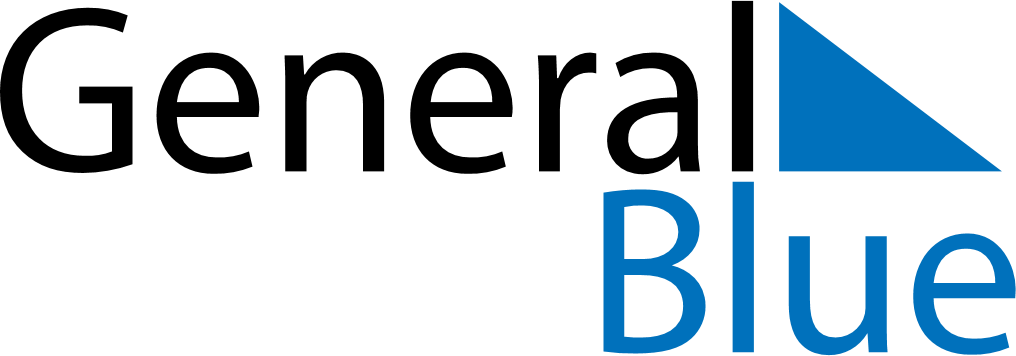 1676 1676 1676 1676 1676 1676 1676 SEPTEMBERSundayMondayTuesdayWednesdayThursdayFridaySaturdaySEPTEMBER12345SEPTEMBER6789101112SEPTEMBER13141516171819SEPTEMBER20212223242526SEPTEMBER27282930MY NOTES